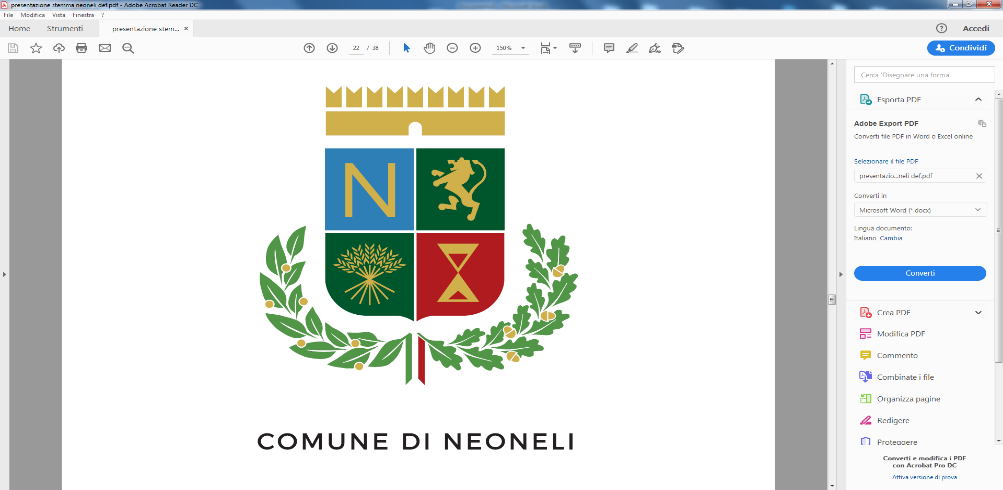 Provincia di OristanoVia Roma n. 83 ------- Tel. 078367747 ----- email: info@comune.neoneli.or.it --- pec: ufficioassistentesociale.neoneli@pec.itAREA AMMINISTRATIVA/SERVIZI SOCIALI   DESTINATE AGLI STUDENTI MERITEVOLI.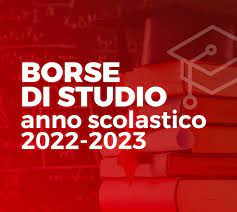 SI INFORMANO LE FAMIGLIE INTERESSATE CHE IL COMUNE DI NEONELI, IN ATTUAZIONE DEL PIANO PER IL DIRITTO ALLO STUDIO, ISTITUISCE:n. 2 borse di studio dell’importo di € 100,00 ciascuna per studenti che nell’anno scolastico 2022/2023 hanno conseguito la licenza presso la Scuola Secondaria di primo grado riportando la votazione di 10/10.n. 8 borse di studio dell’importo di € 225,00 ciascuna per studenti che nell’anno scolastico 2022/2023 hanno frequentato le classi dalla prima alla quarta della scuola secondaria di secondo grado; n. 4 borse di studio dell’importo di € 300,00 ciascuna per gli studenti che nell’anno scolastico 2022/2023 hanno conseguito il diploma della Scuola Secondaria di secondo grado;n. 4 premi di laurea dell’importo di € 500,00 ciascuno per gli studenti universitari che nel 2023 conseguono la laurea di primo livello; n. 4 premi di laurea dell’importo di € 750,00 ciascuno per gli studenti universitari che nel 2023 conseguono la laurea di secondo livello o a ciclo unico; I premi sono cumulabili con altri assegni o borse di studio già percepiti nell'anno scolastico interessato ed erogati da altri Enti o Istituti e con altre azioni di sostegno risultanti da particolari norme sulla parità scolastica e diritto allo studio.Possono presentare domanda, entro le ore 13:00 del 29.09.2023, per l’assegnazione delle borse di studio e dei premi di laurea, se residenti a Neoneli:  gli studenti che nell’anno scolastico 2022/2023 hanno conseguito la licenza presso la Scuola Secondaria di primo grado riportando la votazione di 10/10;gli studenti della scuola secondaria di secondo grado i quali:hanno regolarmente frequentato le classi prima, seconda, terza e quarta, riportando per l’anno oggetto di bando una media di voti non inferiore a 8/10, calcolata su tutte le materie curricolari;non hanno frequentato da ripetenti l’anno scolastico oggetto di bando;hanno riportato un voto in condotta superiore a 7/10;hanno conseguito nel diploma finale un voto non inferiore a 90/100;alla data della domanda e per l’intero anno scolastico oggetto di bando sono residenti nel Comune di Neoneli;gli studenti universitari i quali:sono iscritti da un numero di anni inferiore o uguale alla durata legale del corso di riferimento, cioè non sono fuori corso;hanno conseguito un diploma di laurea di primo o secondo livello o a ciclo unico presso una Università dell’Italia o di uno Stato della Unione Europea, legalmente riconosciuto dallo Stato italiano, con un punteggio minimo di 100/110. Non sono ammessi alle borse di studio ed ai premi di laurea gli studenti i quali: hanno frequentato scuole private non paritarie; hanno frequentato corsi serali o per corrispondenza; hanno riportato il voto in condotta pari o inferiore a 7 (sette).Possono essere assegnati più premi a studenti appartenenti allo stesso nucleo familiare;La domanda di partecipazione diretta alla Responsabile del Servizio Amministrativa deve essere presentata, nei termini stabiliti dal bando, in carta semplice sul modulo reso disponibile sul sito internet istituzionale, con una delle seguenti modalità alternative:consegna a mano all'Ufficio Protocollo del Comune;mediante raccomandata a/r;via pec: protocollo@pec.comune.neoneli.or.it;consegna con corriere privato. Alla domanda devono essere allegati i seguenti documenti in carta semplice:  - per gli studenti della scuola secondaria di secondo grado: autocertificazione circa la regolare frequenza alle lezioni e i voti finali conseguiti in tutte le materie curricolari nell’anno scolastico oggetto del bando;  - per gli studenti universitari: attestazione della segreteria di facoltà da cui risulti l’iscrizione al corso di laurea e la votazione conseguita nell’esame finale; - fotocopia del documento d’identità e del codice fiscale del richiedente.La modulistica è disponibile presso l’Ufficio Servizi Sociali del Comune e scaricabile dal sito istituzionale.Costituiscono causa di non ammissione della domanda:l’errata o parziale compilazione della domanda;la mancanza o incompletezza degli allegati richiesti;la mancata sottoscrizione, analogica o digitale, della domanda;la consegna della domanda al Comune oltre il termine stabilito dal bando;la mancata osservanza delle norme stabilite dal bando.L’Ufficio Servizi Sociali procederà:all’esame preliminare delle domande pervenute nei termini, escludendo quelle che non possiedono i requisiti di ammissibilità stabiliti;alla formazione delle quattro distinte graduatorie, sulla base dei punteggi attribuiti ad ogni concorrente riportando:per gli studenti della Scuola secondaria di secondo grado:la media dei voti per gli alunni frequentanti le classi prima, seconda, terza e quarta;il punteggio di diploma per quelli frequentanti la classe quinta;per gli studenti universitari:il punteggio di laurea.sulla base delle domande pervenute nel termine stabilito aventi i requisiti di ammissibilità   stabiliti, la  Responsabile del Servizio Amministrativo predisporrà quattro distinte graduatorie:la prima per coloro che frequentano le classi dalla prima alla quarta della scuola secondaria di secondo grado;la seconda per i diplomati della scuola secondaria di secondo grado;la terza per gli studenti universitari che conseguono la laurea di primo livello;la quarta gli studenti universitari che conseguono la laurea di secondo livello.l’assegnazione delle borse di studio e dei premi di laurea è disposta a favore dei primi classificati nelle graduatorie, fino a concorrenza del numero delle borse di studio e dei premi di laurea stabiliti con la presente deliberazione;se due o più candidati, classificati in graduatoria nella stessa posizione utile, abbiano pari punteggi, la borsa di studio o il premio di laurea sarà diviso fra gli stessi in parti uguali;il Responsabile del Servizio Amministrativo approva con determinazione le graduatorie degli aventi diritto, disponendo la liquidazione delle borse di studio e dei premi di laurea agli studenti che risulteranno assegnatari, con bonifico bancario;le eventuali economie di spesa accertate per una o più categorie di aventi diritto saranno utilizzate dall’Ufficio Servizi Sociali per finanziare categorie che presentino domande ammissibili superiori alle risorse disponibili;i contributi di merito agli studenti frequentanti la terza classe della scuola secondaria di primo grado sono riservati a coloro i quali, al termine dell’anno scolastico, abbiano superato l’esame finale conseguendo una votazione pari a 10/10;tutti i contributi e i premi saranno consegnati agli interessati dall’Amministrazione Comunale nell’ambito di una cerimonia pubblica;i dati personali forniti dagli studenti indispensabili ai fini della valutazione dell’ammissione ai premi saranno oggetto di trattamento su mezzo informatico e cartaceo ai soli fini del procedimento.La modulistica è disponibile presso l’Ufficio Servizi Sociali del Comune e scaricabile dal sito istituzionale del Comune all’indirizzo: https://www.comune.neoneli.or.it.Tutela della PrivacyI dati forniti saranno trattati, ai sensi del Regolamento Europeo n. 679/2016., esclusivamente per le finalità connesse all’espletamento del procedimento relativo al presente avviso. Il conferimento dei dati ha natura obbligatoria e il loro trattamento avverrà mediante strumenti anche informatici idonei a garantire la sicurezza e la riservatezza. All’interessato spettano i diritti di cui all’art. 10 del Regolamento Europeo n. 679/2016. Il titolare del trattamento dei dati è il Comune di Neoneli.             La responsabile del procedimento			La responsabile dell’area amministrativa Dott.ssa Marinella Casula – Ufficio Servizi Sociali			Bianca Maria Corda